ДНІПРОПЕТРОВСЬКА АКАДЕМІЯ МУЗИКИ ІМ. М.ГЛІНКИЗАТВЕРДЖЕНО:Рішенням Вченої радиДніпропетровської академії музики ім. М.Глінки« 18 »  листопада  2019 р. протокол №  4  Голова Вченої ради академії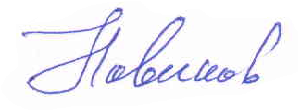 ____________________ Ю.М. НОВІКОВВведено в дію наказом ректора«	    »		  20	    р. №	        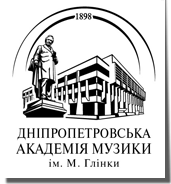 ПОЛОЖЕННЯПРО ОПИТУВАННЯ СТУДЕНТІВ СТОСОВНО ЯКОСТІ ОСВІТНЬОЇ ДІЯЛЬНОСТІу Дніпропетровській академії музики ім. М.ГлінкиДніпро – 20191.ЗАГАЛЬНІ ПОЛОЖЕННЯ1.1. Положення про опитування студентів стосовно якості освітньої діяльності (далі – Положення) розроблено у відповідності до Закону України «Про освіту», Закону України «Про вищу освіту»1.2. Положення регламентує порядок організації, проведення, аналізу, представлення та використання результатів опитування студентів стосовно якості освітньої діяльності Дніпропетровської академії музики ім. М. Глінки (далі – Академія). 1.3. Метою опитування є визначення думки здобувачів вищої освіти щодо якості освітньої діяльності в Академії та використання отриманої інформації для удосконалення освітнього процесу. 1.4. Завданням анкетування є: – отримання надійної та якісної інформації про ставлення здобувачів вищої освіти щодо діяльності Академії (організація освітнього процесу, освітня програма, вибір дисциплін), науково-педагогічних працівників (професіоналізм викладачів, застосування інноваційних методик навчання); – отримання необхідного обсягу інформації про проблемні соціальні ситуації і відпрацювання на їх основі рекомендацій, направлених на вирішення поставлених завдань для підвищення якості освітнього процесу та діяльності Академії.2. ПОРЯДОК ПРОВЕДЕННЯ ОПИТУВАННЯ2.1. Опитування проводяться шляхом анкетування. У цих дослідженнях можуть вивчатися актуальні проблеми, які ініційовані ректоратом, деканатом, кафедрами або працівниками Академії. 2.2. Опитування проводиться 1 раз на рік робочою групою, склад якої визначається наказом ректора. 2.3. Збір інформації може проводитись як шляхом анкетування здобувачів вищої освіти, так і в on-line режимі через Інтернет. Практикуються висловлювання зауважень або побажань студентів в усній формі на засіданнях студентського самоврядування. 2.4. Для проведення опитування застосовуються різні види анкет (анкета студента бакалавра, анкета студента магістра, анкета аспіранта тому подібне). Тематичні блоки, зміст і формулювання питань, включених в анкети, визначаються і затверджуються ректором. 2.5. Обстеження проводиться шляхом самостійного анонімного заповнення анкет студентами. Опитування супроводжується роз'ясненням його цілей а також демонстрацією форм анкет, які застосовуються під час опитування.2.6. Розпорядження щодо дати проведення опитування та відповідальних по кожній групі студентів формується до 30 серпня кожного року. 2.7. Одержані анкети одразу після проведення опитування опрацьовуються особами, які здійснювали опитування, та складаються графіки. 2.8. Інформація щодо результатів опитування передається на розгляд  ректора до 30.05 кожного року. 2.9. Анкети зберігаються протягом 1 року у осіб відповідальних за опитування, а потім знищуються. 3. ВИКОРИСТАННЯ РЕЗУЛЬТАТІВ ОПИТУВАННЯ3.1. За результатами опитування складається звіт або графіки, який надається на затвердження ректору Академії.  3.2. Результати опитування розглядаються на засіданнях ректорату  або Вченій раді Академії. 3.3. Висновки опитування, що оформлені у формі звіту або графіків враховуються адміністрацією Академії при прийнятті відповідних рішень з підвищення якості освітнього процесу та діяльності Академії.